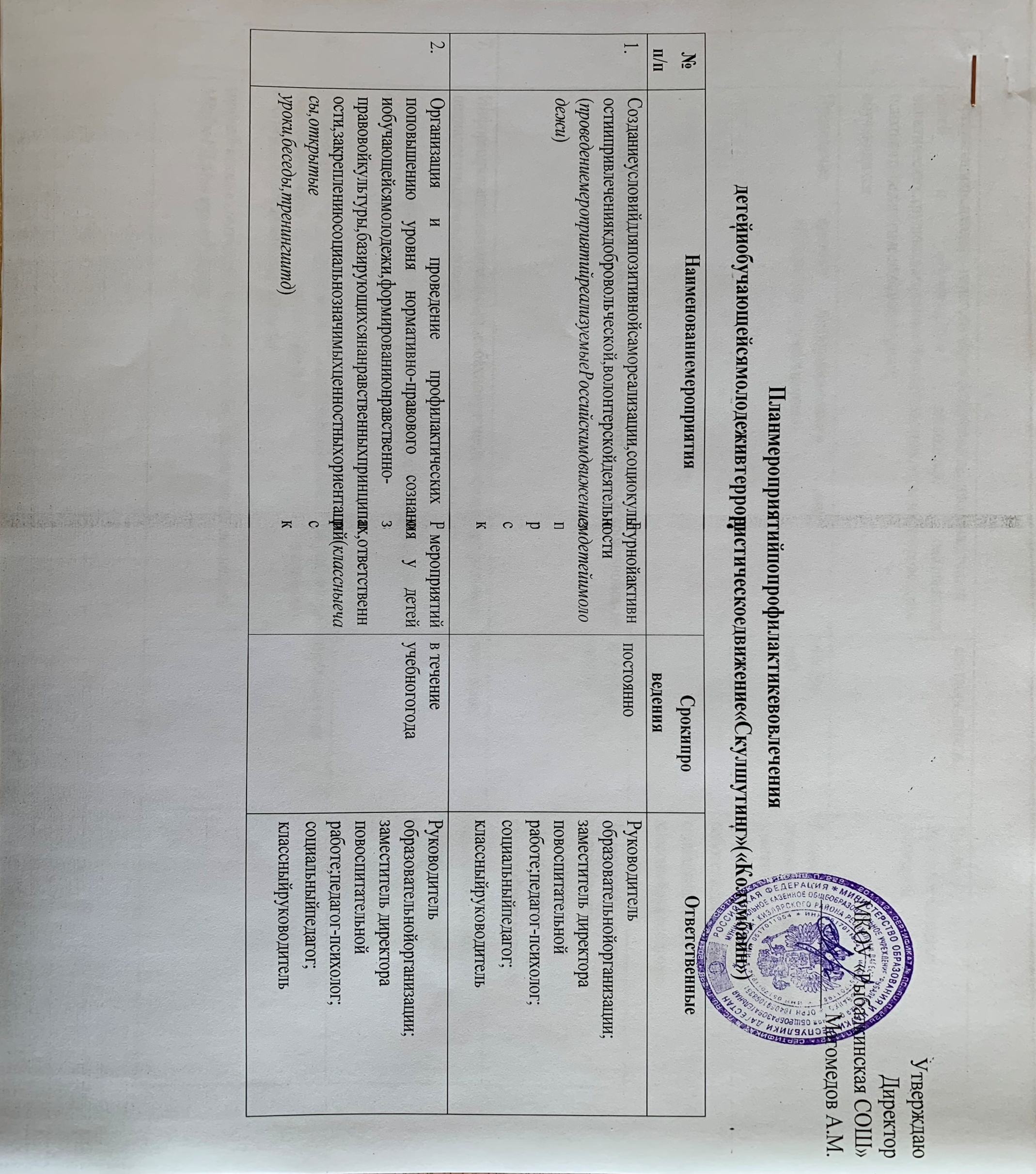 УтверждаюДиректор МКОУ «Рыбалкинская СОШ»___________ Магомедов А.М.План мероприятий по профилактике вовлеченияДетей и обучающейся молодежи в террористическое движение «Скулшутинг» («Колумбайн»)№п/пНаименованиемероприятияСрокипроведенияОтветственные1.Созданиеусловийдляпозитивнойсамореализации,социокультурнойактивностиипривлечениякдобровольческой,волонтерскойдеятельности(проведениемероприятийреализуемыеРоссийскимдвижениемдетейимолодежи)постоянноРуководитель образовательнойорганизации;заместитель директора повоспитательной работе;педагог-психолог;социальныйпедагог;классныйруководитель2.Организация и проведение профилактических мероприятий поповышению уровня нормативно-правового сознания у детей иобучающейсямолодежи,формированиюнравственно-правовойкультуры,базирующихсянанравственныхпринципах,ответственности,закреплениюсоциальнозначимыхценностныхориентаций(классныечасы,открытыеуроки,беседы,тренингиитд)в течение учебногогодаРуководитель образовательнойорганизации;заместитель директора повоспитательной работе;педагог-психолог;социальныйпедагог;классныйруководитель4.Организацияпсихолого-педагогическогосопровождениясоциализации детей и обучающейся молодежи, оказавшихся вкритических,трудныхжизненныхобстоятельствах,втомчислепроведениепсихолого-педагогическойдиагностикиобучающихсясентябрь,апрельПедагог-психолог;социальныйпедагог5.Проведение	единого	информационного	дня	«Детскоготелефонадоверия»ноябрь,майРуководитель образовательнойорганизации;заместитель директора повоспитательной работе;педагог-психолог;социальныйпедагог;классныйруководитель6.ПроведениеНеделибезопасногоИнтернета«Безопасностьвглобальнойсети»ноябрь,декабрьЗаместительдиректорапоинформационно-коммуникационнымтехнологиям;классныйруководитель7.Информированиеовозможныхспособахполученияпомощиотпрофильныхспециалистов,служб,ведомств(размещениеинформацииопрофильныхспециалистахнаинформационныхстендахвобразовательныхорганизациях)постоянноПедагог-психолог;социальныйпедагог;классныйруководитель8.Организация и проведение профилактических мероприятий поформированию жизнестойкости и социально-востребованныхжизненных навыков(проведениеклассныхчасов,открытыхуроковсучастиемпредставителейМВДпоРД,МинздраваРДитд)втечение годаКлассныйруководитель9.Организация и проведение мероприятий по стимулированиюдетейиобучающуюсямолодежькполучениюдополнительногообразования(вовлечениедетейвшкольныетеатры,спортивныеклубы,волонтерскую деятельностьитд)постоянноПедагогический коллективобразовательнойорганизации10.Сцельюсозданиякомфортнойобразовательнойсредыинравственно-правовойкультуройдляучастниковвоспитательногопроцессаорганизоватьпосещениепедагогическимиработникамикурсовповышенияквалификациипопрофилактикедеструктивногоповедениядетейиобучающейсямолодежи.в течение учебногогодаРуководитель образовательнойорганизации;педагогический коллективобразовательнойорганизации